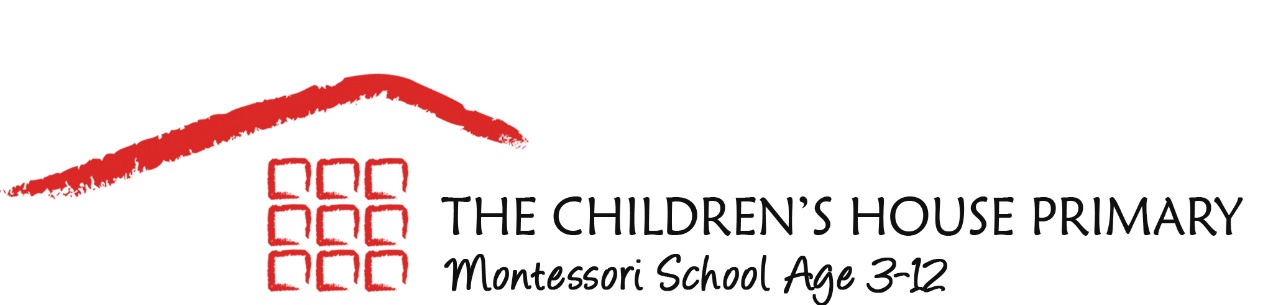 APPLICATION FORM P.T.O*Place in the family?___________________________*While at The Children’s House Primary I/we intend our child to:*Should there not be enough places in the morning session (9-12.30) would you be interested in an afternoon session (1.30-4.30pm)?Yes/no    Any comments?________________________________________*Does your child have any allergies/ medical conditions/ learning support needs/ special education needs, please give details: __________________________________________________________________________________________________________________________________________________________________________________________Has your child been home – schooled and/or attended pre-school/ school/day care or any care outside the home, please give details:___________________________________________________________________________________________________________________________________________________________________________________Administration Fee: €50 enclosed   .....  yes /noOr date of electronic transfer_________________(This fee does not guarantee a place for the child and is non-refundable.)PAYMENTby bank transfer -  identified with child’s name to: The Children’s House Ltd No 1 Account, Bank of Ireland, Stillorgan, Sort Code 90 13 35, A/c no 45559369IBAN number: IE55 BOFI 9013 3545 5593 69   BIC : BOFIIE2DName of child:_________________________________Date of birth:_________________________________Name of parent(s):_________________________________Address:_________________________________Mother’s telephone no:_________________________________Father’s telephone no:_________________________________Mother’s email:_________________________________Father’s email:_________________________________Proposed date of entry to The Children’s House Primary:_________________________________Date your child becomes eligible for the ECCE scheme (if applicable):_________________________________If your child is eligible for the ECCE scheme would you like to avail of the extra half hour with its associated time-based charge:Yes / noDate of application:_________________________________Parent’s signature:_________________________________YesNoComplete the 2 year ECCE schemeComplete the 3-6 Junior Class 3 year cycleComplete the 6-9 Senior Class 3 year cycle Complete the -12 Senior Class 3 /4  year cycle